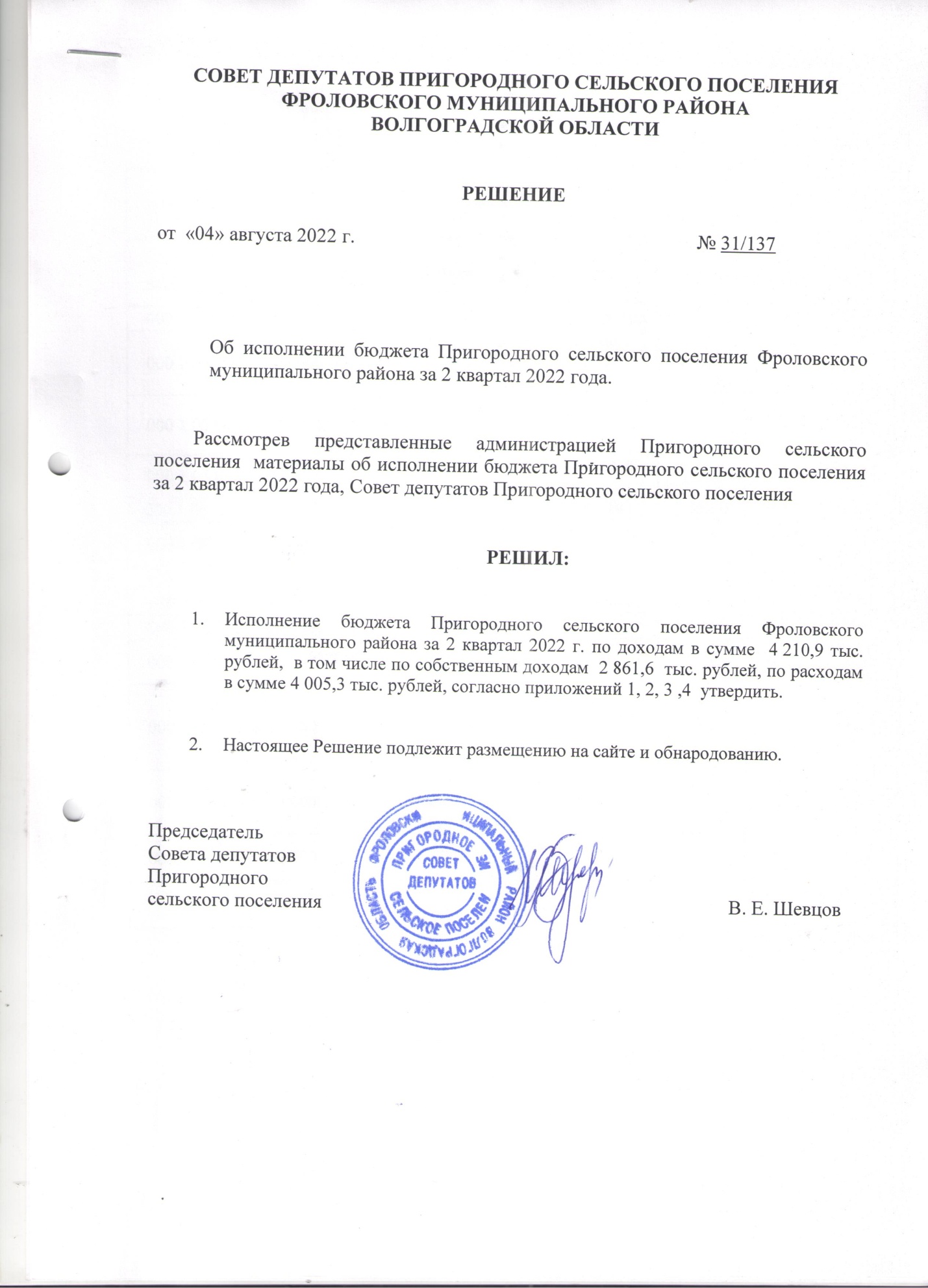                                                                                                                                Приложение 1 Исполнение бюджета Пригородного сельского поселенияпо доходам на 01 июля 2022 года    (тыс. рублей)     Приложение 2Исполнение бюджета Пригородного сельского поселенияпо расходам на 01 июля 2022 года    (тыс. рублей)                           Приложение 3 Отчет о численности служащих и фактических затратах на денежное содержание по Пригородному сельскому поселениюна 01 июля 2022 годаКод бюджетной классификацииНаименованиеПланна2022 г.Испол-нено на 01.07. 2022 г.Испол-нено в %12345000 1 00 00000 00 0000 000Доходы налоговые и неналоговые6 467,22 861,644,2000 1 01 02000 01 0000 110Налог на доходы физических лиц4 150,01 796,943,3000 1 03 00000 00 0000 000Налоги на товары (работы, услуги), реализуемые на территории РФ865,2468,554,1000 1 05 00000 00 0000 000НАЛОГИ НА СОВОКУПНЫЙ ДОХОД100,082,682,6000 1 05 03000 01 0000 110Единый сельскохозяйственный налог100,082,682,6000 1 06  00000 00 0000 110НАЛОГИ НА ИМУЩЕСТВО1 352,0514,538,1000 1 06 01000 00 0000 110Налог на имущество физических лиц112,06,05,4000 1 06 06000 00 0000 110Земельный налог1 240,0508,541,0000 2 00 00000 00 0000 000Безвозмездные поступления2 674,51 349,350,5000 2 02 10000 00 0000 150Дотации1 698,0849,050,0000 2 02 15001 10 0000 150Дотация на выравнивание1 698,0849,050,0000 2 02 35118 10 0000 150Субвенция на осуществление воинского учета на территории, где отсутствуют военные комиссариаты88,043,949,9000 2 02 30024 10 0000 150Субвенции местным бюджетам выполнение передаваемых полномочий субъектов РФ3,81,950,0000 2 02 40000 00 0000 150Иные межбюджетные трансферты884,7454,451,4Всего доходов9 141,74 210,946,0Наименование раздела,подраздела Наименование показателяУтвержденона 2022 годИсполненона 01.07.2022 годИсполнено в %13460100Общегосударственные вопросы3 270,61 626,749,70102функционирование высшего должностного лица787,00393,750,00104функционирование местных администраций2 118,01 133,953,50104содержание административной комиссии3,80,00,00104архивный фонд8,2         8,2100,0           0106обеспечение деятельности финансовых, налоговых и таможнях органов и органов финансового надзора11,111,1100,00111резервный фонд15,0         0,00,00113другие общегосударственные вопросы327,579,724,30200Мобилизационная и вневойсковаяподготовка88,043,949,9           0203Мобилизационная и вневойсковая подготовка88,043,949,90300Национальная безопасность и правоохранительная деятельность:342,522,16,50310обеспечение пожарной безопасности342,522,16,50400Национальная экономика1 225,2631,351,50409дорожное хозяйство1 165,2607,252,10412Другие вопросы в области национальной экономики60,024,140,20500Жилищно-коммунальное хозяйство1 116,7443,739,70503благоустройство1 116,7443,739,70700Образование5,00,00,00800Культура3 209,01 181,636,81000Социальная политика108,051,547,7           1001пенсионное обеспечение108,051,547,71100Физическая культура и спорт50,04,59,01202Средства массовой информации20,00,00,0Итого расходов9 435,04 005,342,5НаименованиеЧисленность работниковФактические затраты на денежное содержание,  тыс.руб.Работники администрации Пригородного сельского поселения71 270,6Работники администрации, осуществляющие деятельность в сфере культуры, библиотечного обслуживания, молодежной политики и спорта9729,6Приложение № 4                                           Приложение № 4                                           Приложение № 4                                           Информация о средствах, направляемых на поддержку дорожного хозяйства из бюджетов городских округов, консолидированных бюджетов муниципальных районовИнформация о средствах, направляемых на поддержку дорожного хозяйства из бюджетов городских округов, консолидированных бюджетов муниципальных районовИнформация о средствах, направляемых на поддержку дорожного хозяйства из бюджетов городских округов, консолидированных бюджетов муниципальных районовИнформация о средствах, направляемых на поддержку дорожного хозяйства из бюджетов городских округов, консолидированных бюджетов муниципальных районовИнформация о средствах, направляемых на поддержку дорожного хозяйства из бюджетов городских округов, консолидированных бюджетов муниципальных районовИнформация о средствах, направляемых на поддержку дорожного хозяйства из бюджетов городских округов, консолидированных бюджетов муниципальных районовИнформация о средствах, направляемых на поддержку дорожного хозяйства из бюджетов городских округов, консолидированных бюджетов муниципальных районовИнформация о средствах, направляемых на поддержку дорожного хозяйства из бюджетов городских округов, консолидированных бюджетов муниципальных районов   Администрация Пригородного сельского поселения на 01.07.2022г.   Администрация Пригородного сельского поселения на 01.07.2022г.   Администрация Пригородного сельского поселения на 01.07.2022г.   Администрация Пригородного сельского поселения на 01.07.2022г.   Администрация Пригородного сельского поселения на 01.07.2022г.   Администрация Пригородного сельского поселения на 01.07.2022г.(наименование городского округа, муниципального района)(наименование городского округа, муниципального района)№п/пНаименование Код расхода по классификации расходов бюджетовКод расхода по классификации расходов бюджетовКод расхода по классификации расходов бюджетовОбъем,тыс.рублейпланфактраздел (подраздел)раздел (подраздел)Бюджеты городских и сельских поселенийв т.ч. за счет средств бюджетов других уровнейБюджеты городских и сельских поселенийв т.ч. за счет средств бюджетов других уровнейДорожные фонды (заполняется в случае создания дорожного фонда) 1.Объем доходов бюджета, направлямых в дорожный фонд в соответствии с нормативно-правовым актом о создании дорожного фонда, из них:0,0636,80,01.1.акцизы на автомобильное топливо, подлежащие зачислению в бюджет муниципального образования468,51.2.Другие источники, определенные нормативно-правовым актом о создании муниципального дорожного фонда , в том числе:0,0168,30,01.2.1.поступления межбюджетных трансфертов из бюджетов других уровней на софинансирование расходов на поддержку дорожного хозяйства0,01.2.2.остатки бюджетных ассигнований дорожных фондов, не использованные в отчетном финансовом году0,01.2.3.собственные доходы0,00,02.Расходы дорожных фондов, в том числе на:040904091 165,20,0607,20,02.1.в том числе по направлениям:1 165,20,0607,20,02.1.1.строительство сети автомобильных дорог общего пользования и искусственных сооружений на них040904090,00,02.1.2.реконструкцию сети автомобильных дорог общего пользования и искусственных сооружений на них040904090,00,02.1.3.проектирование сети автомобильных дорог общего пользования и искусственных сооружений на них040904090,00,02.1.4.капитальный ремонт сети автомобильных дорог общего пользования и искусственных сооружений на них 040904090,00,02.1.5.ремонт сети автомобильных дорог общего пользования и искусственных сооружений на них 040904090,00,02.1.6.содержание сети автомобильных дорог общего пользования и искусственных сооружений на них040904091 165,2607,22.1.7.капитальный ремонт и ремонт дворовых территорий многоквартирных домов, проездов к дворовым территориям многоквартирных домов населенных 040904090,00,02.1.8.Другие (целевая программа по БДД)040904090,00,02.2.в том числе по КОСГУ:1 165,20,0607,20,0Заработная плата04090409213,045,8Прочие выплаты040904090,00,0Начисления на выплаты по оплате труда0409040965,012,8Услуги связи040904090,00,0Транспортные услуги 0409040991,634,8Коммунальные услуги040904090,00,0Арендная плата за пользование имуществом040904090,00,0Работы, услуги по содержанию имущества 04090409177,2176,5Прочие работы, услуги 04090409121,681,3Перечисления другим бюджетам бюджетной системы РФ0409040912,10,0Прочие расходы040904090,00,0Увеличение стоимости основных средств04090409309,6154,8Увеличение стоимости материальных запасов04090409175,1101,2Всего расходов по подразделу 0409 "Дорожное хозяйство (дорожные фонды)"040904091 165,20,0607,20,0